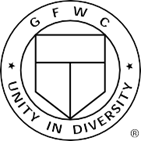 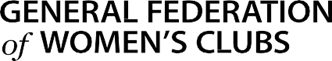 GFWC Alabama Affiliate Organizations Data FormYour club will be completing the GFWC Alabama Statistical Form which will include statistics for projects with the GFWC Affiliate Organizations.  Such statistics were included in the appropriate Special Program or Community Service Program according to the intent of the project.  Additionally, your club is asked to pull all statistics related to projects with each Affiliate Organization and enter them in the designated line below.  This information is being gathered to gain the full scope of our work with Affiliate Organizations and will be shared with each to demonstrate service by GFWC clubwomen.Affiliate Organizations are the organizations with which GFWC has a signed Letter of Agreement.  GFWC collaborates with these organizations to advance our mutual concerns through hands-on projects, advocacy, and fundraising efforts.Please return form to:				bvansant63@gmail.com-OR-Becky Vansant   						GFWC Alabama First Vice President						11333 Chicamauga Trl SE						Huntsville, AL 35803Deadline:  February 1, 2022Number ofProjectsVolunteerHoursDollarsDonatedIn-KindDonationsGFWC AFFILIATE ORGANIZATIONSGFWC AFFILIATE ORGANIZATIONSGFWC AFFILIATE ORGANIZATIONSGFWC AFFILIATE ORGANIZATIONSGFWC AFFILIATE ORGANIZATIONSGFWC AFFILIATE ORGANIZATIONSCANINE COMPANIONS FOR INDEPENDENCEAll Club/Community ProjectsHEIFER INTERNATIONALAll Club/Community ProjectsHOBYAll Club/Community ProjectsMARCH OF DIMESAll Club/Community ProjectsOPERATION SMILEAll Club/Community ProjectsPCAAAll Club/Community ProjectsST JUDE CHILDREN’SRESEARCH HOSPITALAll Club/Community ProjectsUNF SHOT@LIFECAMPAIGNAll Club/Community ProjectsUNICEF USAAll Club/Community Projects